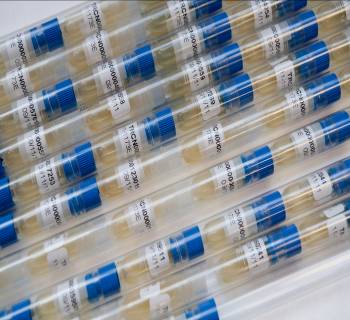 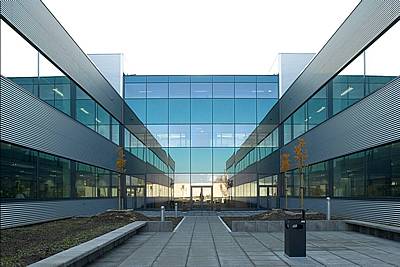 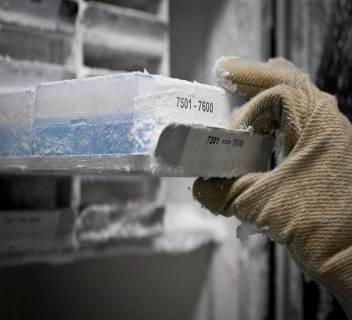 BCCM/LMBP PLASMID COLLECTION - Department of Biomedical Molecular BiologyTechnologiepark 9279052 Gent-Zwijnaarde	BELGIUMTel.: +32 9 33 13 843    	Fax: +32 9 33 13 504E-mail:  	bccm.lmbp@irc.UGent.be Website:	http://bccm.belspo.be/about-us/bccm-lmbpPLEASE PROVIDE US WITH THIS FORM PRIOR TO 
THE DEPOSIT OF THE MICROBIAL HOST STRAINPLEASE PROVIDE US WITH THIS FORM PRIOR TO 
THE DEPOSIT OF THE MICROBIAL HOST STRAINNUMBER OF DEPOSITSNUMBER OF DEPOSITS-	1 to 5: complete one Accession Form per microbial host strain- 	> 5: contact BCCM/LMBP to negotiate how to provide the data-	1 to 5: complete one Accession Form per microbial host strain- 	> 5: contact BCCM/LMBP to negotiate how to provide the dataENCLOSED DEPOSIT ITEMSENCLOSED DEPOSIT ITEMSI provide BCCM/LMBP with a clearly marked recipient containing the microbial host strain	 petridish	 liquid culture 	 stab	 slant on dry iceI provide BCCM/LMBP with a clearly marked recipient containing the microbial host strain	 petridish	 liquid culture 	 stab	 slant on dry iceINFORMATION RELATED TO THE MICROBIAL HOST STRAININFORMATION RELATED TO THE MICROBIAL HOST STRAIN1. GENERAL INFORMATION - 	Scientific name:	     - 	Genetic description:	     -	Literature reference(s): 	     	incl. PubMed/ISBN/doi 	-	Resident Plasmids:	      -	Resident Phages:	     - 	EMBL/GENBANK accession number(s): 	     -	Accession number(s) in other collections: 	     1. GENERAL INFORMATION - 	Scientific name:	     - 	Genetic description:	     -	Literature reference(s): 	     	incl. PubMed/ISBN/doi 	-	Resident Plasmids:	      -	Resident Phages:	     - 	EMBL/GENBANK accession number(s): 	     -	Accession number(s) in other collections: 	     2. ORIGIN - 	 Isolated /  constructed by own research group-	Isolation: 	Isolated by: 	     	Isolated from: 	     - 	Construction: 	Constructed by: 	     	Parental strain: 	     - 	Date of isolation/construction:	     	Country of origin/construction: 	     Required for isolated strains onlyInfo related to the Nagoya Protocol (see Convention of Biological Diversity (https://www.cbd.int/abs))                                            Sampling agreement - Prior informed consent (PIC): Yes	Reference:      	Authority who issued the PIC:      	Restrictions or conditions regarding Access and Benefit Sharing?Describe:      Attach original documents if available No	Why not:       Not applicable	Why not:      2. ORIGIN - 	 Isolated /  constructed by own research group-	Isolation: 	Isolated by: 	     	Isolated from: 	     - 	Construction: 	Constructed by: 	     	Parental strain: 	     - 	Date of isolation/construction:	     	Country of origin/construction: 	     Required for isolated strains onlyInfo related to the Nagoya Protocol (see Convention of Biological Diversity (https://www.cbd.int/abs))                                            Sampling agreement - Prior informed consent (PIC): Yes	Reference:      	Authority who issued the PIC:      	Restrictions or conditions regarding Access and Benefit Sharing?Describe:      Attach original documents if available No	Why not:       Not applicable	Why not:      3. CULTIVATION CONDITIONSMedium:  	 LB-Lennox (10g/l tryptone, 5g/l yeast extract, 5g/l NaCl)		 Other  	- Name: 	     		- Composition:	     Resistance (# µg/ml):          and    and    Other:           - 	Temperature:	 37°C	 28°C-	Special requirements: 	     3. CULTIVATION CONDITIONSMedium:  	 LB-Lennox (10g/l tryptone, 5g/l yeast extract, 5g/l NaCl)		 Other  	- Name: 	     		- Composition:	     Resistance (# µg/ml):          and    and    Other:           - 	Temperature:	 37°C	 28°C-	Special requirements: 	     4. RISK ASSESSMENT-	Pathogenicity: 	pathogenic for Human?	 Yes  Risk class: 	     	 No	 Unknown	pathogenic for Animal?	 Yes  Risk class: 	     	 No	 Unknown	pathogenic for Plant?	 Yes  Risk class: 	     	 No	 Unknown	Detailed information:	     	The microbial host strain has to be handled under biocontainment level *1.	*1 BCCM/LMBP accepts (recombinant) genetic material not exceeding containment level 2 following the EU directive 2009/41/EC  and its updates (see also the Belgian risk group classification (http://www.biosafety.be/)).- 	In case the microbial host strain is a GMO: 	Cloned DNA fragment:	 chromosomally integrated	 episomal	Detailed information:	     4. RISK ASSESSMENT-	Pathogenicity: 	pathogenic for Human?	 Yes  Risk class: 	     	 No	 Unknown	pathogenic for Animal?	 Yes  Risk class: 	     	 No	 Unknown	pathogenic for Plant?	 Yes  Risk class: 	     	 No	 Unknown	Detailed information:	     	The microbial host strain has to be handled under biocontainment level *1.	*1 BCCM/LMBP accepts (recombinant) genetic material not exceeding containment level 2 following the EU directive 2009/41/EC  and its updates (see also the Belgian risk group classification (http://www.biosafety.be/)).- 	In case the microbial host strain is a GMO: 	Cloned DNA fragment:	 chromosomally integrated	 episomal	Detailed information:	     AGREEMENT FOR DEPOSIT IN THE PUBLIC COLLECTION 		       FREE OF CHARGEAGREEMENT FOR DEPOSIT IN THE PUBLIC COLLECTION 		       FREE OF CHARGEName of the depositor: 	     Institution:	     Address:	     Tel.:	     E-mail:	     I agree to deposit the microbial host strain in the public BCCM/LMBP collection following the conditions mentioned in the BCCM MAA (http://bccm.belspo.be/services/maa)*2. I authorize BCCM/LMBP to catalogue the data online and to distribute samples to third parties under the conditions mentioned in the BCCM Material Transfer Agreement (http://bccm.belspo.be/services/bccm_mta.php).	*2 a Prior Informed Consent (PIC) or a valid document equated to PIC is not required for host strains for plasmids	I need to be kept informed about distributions outside my own department or outside the departments in which BCCM/LMBP is embedded, namely UGent-DBMB and VIB-IRC, until 5 years after deposit.Extra restrictions or another Material Transfer Agreement can exceptionally be negotiated with the BCCM/LMBP manager.Date: 	     	Signature of the depositor or authorized person*3:*3	in case the depositor is a legal entity 	name of authorized person:      Name of the depositor: 	     Institution:	     Address:	     Tel.:	     E-mail:	     I agree to deposit the microbial host strain in the public BCCM/LMBP collection following the conditions mentioned in the BCCM MAA (http://bccm.belspo.be/services/maa)*2. I authorize BCCM/LMBP to catalogue the data online and to distribute samples to third parties under the conditions mentioned in the BCCM Material Transfer Agreement (http://bccm.belspo.be/services/bccm_mta.php).	*2 a Prior Informed Consent (PIC) or a valid document equated to PIC is not required for host strains for plasmids	I need to be kept informed about distributions outside my own department or outside the departments in which BCCM/LMBP is embedded, namely UGent-DBMB and VIB-IRC, until 5 years after deposit.Extra restrictions or another Material Transfer Agreement can exceptionally be negotiated with the BCCM/LMBP manager.Date: 	     	Signature of the depositor or authorized person*3:*3	in case the depositor is a legal entity 	name of authorized person:      